 Coastal Fund Agenda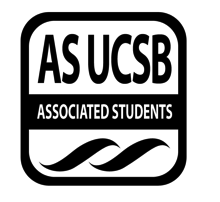 Associated Students Tuesday, 5/9/17, Nati Conference RoomCALL TO ORDER 6:03pm by Tristen, minutes recorded by AnnaliseATTENDANCECOMMITTEE BUSINESSApproval of Attendance and ProxiesMOTION/SECOND: Tristen/CourtneyMotion language: Motion to approve the attendance and proxiesACTION: ConsentAdditional approval required: YES (Senate)Approval of MinutesMOTION/SECOND: Tristen/EshaMotion language: Motion to approve the minutes from last weekACTION: ConsentAdditional approval required: YES (Senate)PUBLIC FORUM(Announcements, appreciations, concerns, requests to have items added to agenda)REPORTSAdvisor Report: SiedschlagTalked to EDC yesterday - have some modifications to their project - will be reviewing on the 16thchanges in the process, so submitting an update to their proposalTwo new admin assistants - coming to next meetingCommunity Environmental Council - want to collab with AS - need CF rep for brainstorming session - May 16th, 2-3pm in CF office (Tuesday)BellaaaaaaaChair Report: Thron-New board member, Alana-Still interviewing for undergraduate board membersSenate ReportMIAAdministrative Report: Di SantoCoastal Service Program Report: Di SantoOutreach and Education Report: Normandi and PosadaTGIF event - Friday - will plan carpoolsPlanning a retreat - sunset picnic - next Wednesday plus Zodo’sdinner at 6:30pm - at Sea Lookout Park maybemeeting at 7:00pmbus to Zodo’s at 9:00pmfood from hiwiSub-Committee Reportsstarted looking at Funding Guidelines on website - need improvementsAGENDAApproval of Agenda/Additions to AgendaMOTION/SECOND: Tristen/CourtneyMotion language: Motion to approve the agenda and additionsACTION: ConsentAdditional approval required: YES (Senate)OLD BUSINESS(item)MOTION/SECOND: (name)/(name)Motion language: ACTION: ConsentAdditional approval required: YES (Senate)NEW BUSINESSExtension Request: SPR 16-26MOTION/SECOND: Daniel/BellaMotion language: Motion to approve spring 16-26 extension requestACTION: ConsentAdditional approval required: YES (Senate)2. Approve $170 more for Coastal Fund Gala  Make signage for server plate about crabAdd it to the menu/programMOTION/SECOND: Tristen/CourtneyMotion language: Motion to approve an additional 170 dollars for the coastal fund galaACTION: ConsentAdditional approval required: YES (Senate)3.  Approve $360 for retreat food  MOTION/SECOND: Tristen/StephenMotion language: Motion to approve 360 dollars for retreat foodACTION: ConsentAdditional approval required: YES (Senate)DISCUSSIONFilm screening?Went to the screening of Gaviota: The End of Southern CaliforniaFilm is greatWould love to do a screening on campus - in the fallQ&A with filmmaker, staff, Gaviota conservancyIV theater would be a good locationJanet Koedi - Gaviota Coast Conservancy2) Small emergency grant for food - Fossil freeDivest from Fossil Fuels Sit-In Doesn’t really connect to missionPROJECT REVIEWProject Title: SPR 17-12 (Competition Between Chaparral Obligate Seeder Shrubs and Invasive Grasses)Sponsoring Organization: UCSB Environmental StudiesPresenter Name: Shane DeweesSummary:  I am requesting funding for a research project investigating the competitive effects ofinvasive annual grasses on the successful recruitment of obligate seeding chaparral shrubspecies (obligate seeders). Specifically, I will research how differing densities andspecies of invasive annual grasses affect germination and seedling mortality of obligateseeders. Understanding the dynamics of this competition can aid in developing moresuccessful restoration strategies in invaded chaparral habitats. The requested funding isfor supplies needed to carry out the experiment (e.g., potting soil, seeds, seedling trays)and compensation for an undergraduate student worker (i.e., myself). I will be executingthis project, with oversight from Dr. Carla D’Antonio (UCSB EEMB and EnvironmentalStudies professor and researcher) and Stephanie Ma (Graduate Student in the D’Antoniolab). Through completion of this project, I will gain invaluable greenhouse and laboratoryexperience necessary for my future career goals.Presentation Notes:Competition between chaparral shrubs and grassesShrubs have strategies to survive firesObligate seeders are especially importantCan quickly adapt to environmental changes b/c of sexual reproductionMore frequent fires = less recovery timegrasses have higher competitive impact - but haven’t completely dominated shrubsobligate seeders still dominantThree main questions - performing several greenhouse experiments to answer these questionsDensity trials - obligate seeders at three different densitiesThree different obligate seeder species Germination timing trialsDensity trials starting in July, Timing trials in August, Analyzing data in SeptemberHopes to establish more effective restoration techniquesWe are losing large portions of obligate seeder chaparrals - lost approx 65% in these counties since 1964Providing multiple educational experiences for UCSB students and surrounding Santa Barbara CommunityWill share findings with CCBER and SB Botanical Gardens and US Forestry ServiceBoard Questions:Who are your mentors in this process? How much time will you be working with them?Stephanie Ma and Carla D’Antonio in EEMB - both are mentoring him - meeting with Stephanie once a weekAre you planning on writing a paper?Yes - would like to publish a scientific paperCould you describe the educational experiences you mentioned?Setting up trials takes a lot of timeNeed to set up 200-300 trails, so two main undergrads will be planting seeds, germinating seeds, watering, etc.What is your personal timeline?Graduating at end of this quarter, but extending student status to SeptemberAre you going to manipulate the grass seeds to simulate the fire?Because of the timeline/scope of project, won’t be doing fire treatments to grass seeds - since  fire would only harm the grass seeds - so that would be overestimating the competitionDo you know what you’ll be doing in the fall?No concrete plans - main hopes are to TA for ES program or to stay on D’Antonio lab as research assistantAre you working on Stephanie’s project now?Yes - in the next few years she is hoping to work with more obligate seeder speciesBoard Discussion:He seems highly motivatedSounds like a great projectMOTION/SECOND: Tristen/BellaMotion language: Motion to table discussion on spring 17-12 with intent to fund in fullACTION: ConsentAdditional approval required: YES (Senate)Project Title: SPR 17-13 (Consumer-mediated nutrient cycling in kelp forests…)Sponsoring Organization: UCSB MSI (SBC-LTER)Presenter Name: Joey PetersSummary:  We are requesting major funding from the Coastal Fund to investigate themechanisms behind nutrient recycling among temperate reef invertebrates and how theseconsumer excretions may contribute to M. pyrifera growth and production. We willdetermine excretion rates of benthic invertebrate consumers by conducting a series offield and mesocosom experiments. We will also determine whether consumer excretionsfacilitate M. pyrifera growth and production with transplant experiments in the field. Wewill pair the data from these field experiments with time series data collected by theSanta Barbara Coastal Long-term Ecological Research (SBC-LTER) group, enabling usto answer questions about changes in recycled nutrients with respect to season, wavedisturbance, and temperature anomalies such as El Niño.Presentation Notes:1st year phd student EEMBKelp forest nutrient cycling - abiotic process - upwelling is believed to be the primary source of production that fuels the channelBut - this is not enough nitrogen to fuel production in these forestsSince we are in a drought - nitrogen is lower than we would expectThere is ammonium and urea in the kelp forests, but not sure where it is coming fromLooking at how consumers produce the nitrogen that they need to survive here when there are low levels of nitrogenDifferent sites have different assemblages of species - want to make sure the project is targeting the top consumersUrchins and clams make up a lot of the biomassProposed project: isolate the water chemistry around the consumers to measure nitrogen levelsMesocosm experiment - tease out issues of working in the fieldchange water in the lab to assess the water chemistryEnvisioned this as an undergraduate project for students who don’t have diving experimentsCan apply this data to LTER data setsWould fill in data gap - could apply it to find trends with respect to climate change and wave disturbanceBoard Questions:Nitrogen production could be site specific, but they don’t know that yet. The two separate projects together could help them answer that.Are fish not a big enough group of consumers to have a role?Focusing on invertebrates because makeup majority of biomassAlso more feasibleDo you have an estimate of the contribution of those fish from literature?One author in the 80s who did some work off of Catalina island - inverts give off more nitrogenous waste than the fish themselves - based off of per gram estimateBlacksmith fish - give off a lot of nitrogen at a given timeDo you know how you’ll recruit the undergrad you would work with?Have 3-4 students already interestedAdvertise it to students who are interested in the projectAnnouncement on listserveWhat areas are going to be used to measure the kelp growth rates without consumers?Take areas with low densities of consumers and also do a transplant of kelp where there are no consumersMay have to clear some inverts awayWill require routine removalHow would you go about finding those areas?Have some areas they routinely survey already with SBCRoutinely clear of kelp When the nitrogen levels fall below the dotted line, does the kelp stop growing or does it die if its kept below?Start to senesce, some die offSeasonal adaptations - kelp tries to grow as fast as possible when nutrients are availableWill the chamber impact the invertebrate growth/production?No measurement will be without some errorSome artifact of stress of the chamberPairing with the mesocosms to give the consumers time to acclimate to the stressCould you talk more broadly about the impact of this research? Why is this important to you?Traditional view of kelp forest production is envisioned without any other lifeMPAs have way more diversity than other sites - what does that do to benefit the kelps themselves What are your long term goals for this project?Look at the fish componentWould like to look at the excretions from the animals in the canopy - where most of the kelp isCollaborating with other students looking at zooplanktonWould like to look at endophytes and how they benefit the kelp as wellBoard Discussion:Seems like a great projectGreat implications for conservationMOTION/SECOND: Tristen/BellaMotion language: Motion to table discussion for spring 17-13 with intent to fund in fullACTION: ConsentAdditional approval required: YES (Senate)Project Title: SPR 17-14 (Educational Signage)Sponsoring Organization: IV Parks and RecPresenter Name: Rodney GouldSummary: The Isla Vista Recreation and Parks District is requesting funding for educational signage in order to educate Isla Vista residents, including students, about the sensitivity of vernal pools and otherspaces native to the Chumash tribe. We intend to replace existing signage about the vernal poolsthat have deteriorated over the years, and to install new signage about Chumash land and history.Presentation Notes:IVRPD established 1972 - protecting and managing parks and open spaces in Isla VistaRequesting funding for new and replacement educational signage - replace current signage for vernal pools10 signs - includes information/history of vernal poolsMore than 90% of vernal pools have been destroyedDefinitions, watershed awareness, unique flora and faunaAllow for more community understandingNew signs: working with Chumash Elders for cultural signsCoastal Fund was a part of the funding for previous signsBoard Questions:What year were the old signs from?2009 - signs are peeling, color is fadingUsing same manufacturer as beforeSigns last 5-7 yearsWhere will the new signs be placed?Have Chumash signs on west side of Isla Vista - would like to add two more to the existing twoDo you have an idea of what topics would be on the signs?What the Chumash used that space for (where the sign is place)Defining Ansqoyo park - name came from ChumashAll the signs will require a new base? Have they rusted away?Not sureHave you started talking to the Chumash elders? What do they want to include?Spoken to one of the elders - conversations have solely been about the first steps so farWho would be designing the new signs?Us - grants committeeWhat is your timeline for these signs? Remembrance Ceremony in two weeks - opportunity to continue dialogueForesee that they will solidify the information by the end of JuneDo you get any feedback about the current signage?Have not requested public feedbackPlanning public outreach for new signsDo the signs get a lot of traffic?The ones near FT and near the bluffs do get many people walking byHow is IV Parks related to UCSB?IVRPD is an independent agency from UCSB - but collaborate with university through student orgsGovernment agencyBoard Discussion:Sounds like a really cool projectHave some questions we need to follow up onMOTION/SECOND: Courtney/BellaMotion language: Motion to table spring 17-14 with potential cutsACTION: ConsentAdditional approval required: YES (Senate)ADJOURNMENT AT (time)MOTION/SECOND: Tristen/DanielMotion language: Motion to adjourn the meeting at 8:44pmACTION: ConsentAdditional approval required: NONameNote:absent (excused/not excused)arrived late (time)departed early (time)NameNote:absent (excused/not excused)arrived late (time)departed early (time)Tristen ThronChairPresentAlejandra PosadaOutreach CoordinatorPresentStephen FetterlyCo-ChairPresentMaya NormandiOutreach CoordinatorPresentMatias EusterbrockUndergraduate RepPresentPeter MinOutreach CoordinatorPresentDaniel CharetteUndergraduate RepPresentAn NguyenOutreach CoordinatorAbsent (excused)Esha SuriUndergraduate RepPresentAnnalise DiSantoAdministrative AssistPresentIsabella MarillGraduate Student RepPresentAlex GiolitoSenate LiaisonAbsentCourtney ThomasGraduate Student RepPresentSarah SiedschlagAdvisorPresent